ОБЗОР ВТОРИЧНОГО РЫНКА ЖИЛОЙ НЕДВИЖИМОСТИ Г. ТЮМЕНИ ЗА ИЮНЬ 2018 Г.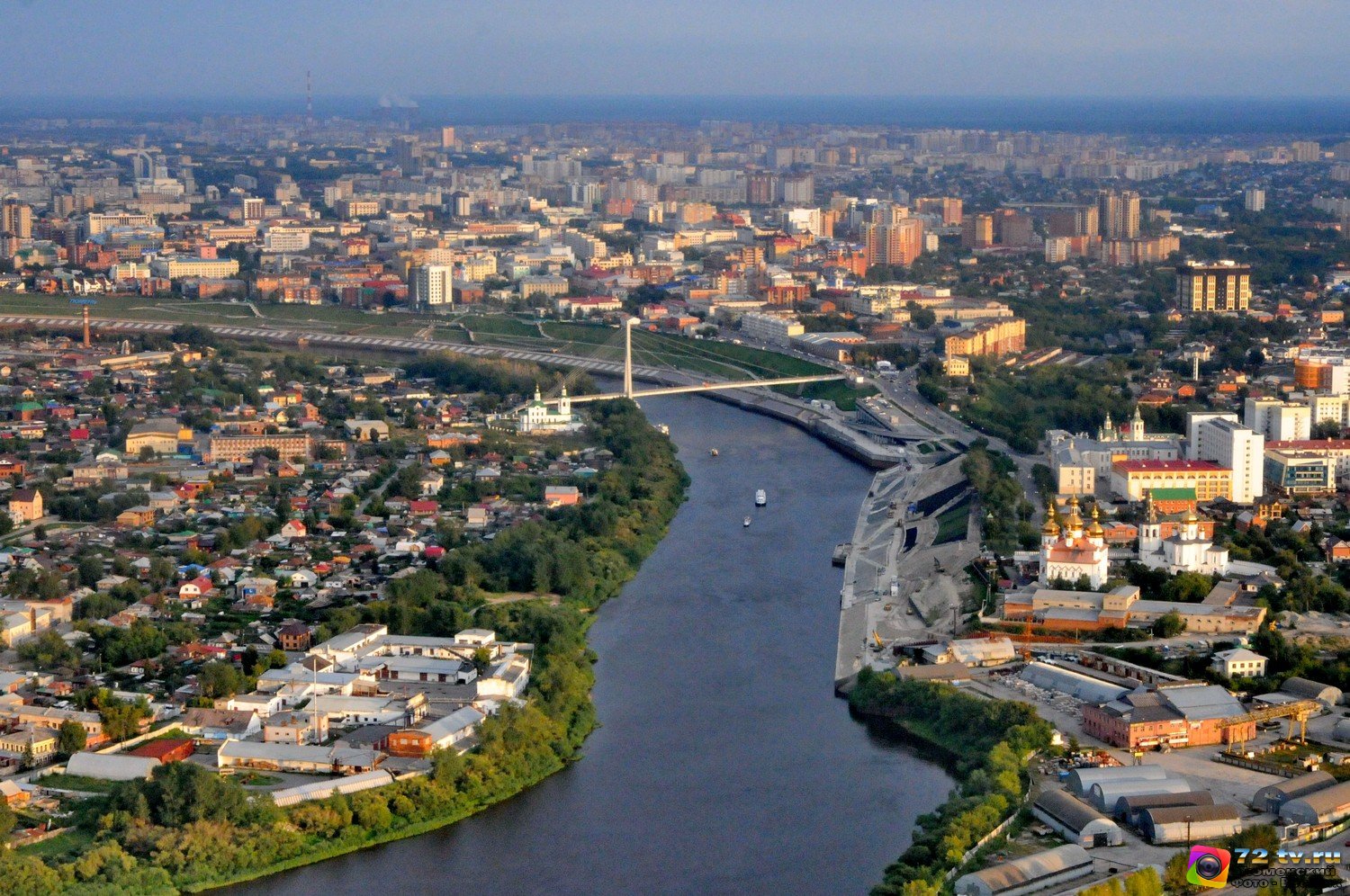 ОСНОВНЫЕ ВЫВОДЫНаибольшим спросом у покупателей в июне пользовались квартиры в районах Тюменский мкр (наибольший спрос на 1-комнатные квартиры); МЖК (1,2-комнатные квартиры); Мыс, тарманы, Матмасы (1,2,-комнатные квартиры).; Центр: КПД (1,2-комнатные квартиры); Дом обороны (1,2-комнатные). Наблюдается рост спроса в районах Мыс, Тарманы, Матмасы и Центр: КПД.Удельная цена предложения составила в июне 60113 руб. за кв. м (рост на 0,27%), удельная цена продаж - 54163 руб. за кв. мПо сравнению с июнем прошлого года удельная цена предложения увеличилась на 1133 руб./кв. м (1,92%)Объем предложения за месяц снизился на 619 квартир и составляет 14625 объектовСредний предпродажный торг в июне составил 3,33%Средний срок экспозиции проданных в июне квартир составил 9,4 мес. (1,9мес. к уровню прошлого года)Анализ предложения на вторичном рынке г. Тюмени за июнь 2018г.Предложение вторичного рынка жилой недвижимости составило 14625 квартиры (исключая квартиры за чертой города и другие типы: пансионаты, общежития, коммунальные квартиры, а также малоэтажное строительство). По сравнению с прошлым месяцем предложение снизилось на 619 квартир (-4,06%). По сравнению с июнем 2017г. предложение снизилось на 19,16% (3466 квартиры).Источник: база компании «Этажи», 2018 г.Рис. 1.1. Структура предложения по размерам квартирВ структуре предложения вторичного рынка за последний месяц не произошло существенных изменений.В июне так же, как и в 2017-2016 г., на рынке превалировали 1-комнатные квартиры, их объем предложения составил 5151 квартир (35,2%). Объем предложения 2-комнатных квартир составил 4584 объектов (31,3% вторичного рынка). Доля 3-комнатных квартир составила 27,0% вторичного рынка (3954 квартира). Объем предложения многокомнатных квартир составляет 936 квартиры (6,4%).Наибольшее предложения на вторичном рынке сосредоточено в районе Тюменский мкр – 8,37% (1207 квартир), в районе Центр: Драмтеатр – 7,45% (предложение составило 1075 объекта) и в районе Центр: КПД – 7,03% (1014 квартир в предложении). Источник: база компании «Этажи», 2018 г.Рис. 1.2. Структура предложения по районамАнализ ценовой ситуации на вторичном рынке г. Тюмени за июнь 2018г.Удельная цена предложения в июне 2018г. составила 60113 руб./кв. м, наблюдается незначительный рост на 160 рублей (по сравнению с прошлым месяцем) – 0,27%. За последний год (по сравнению с июнем 2017 г.) удельная цена предложения выросла на 1133 руб. за квадратный метр 1,92%. Источник: база компании «Этажи», 2018 г.Рис. 2.1. Динамика удельной цены предложенияУдельная цена 1-комнатных квартир составила 62962 рублей за квадратный метр, это на 0,41% больше, чем в прошлом месяце (в денежном эквиваленте это 256 руб.). Удельная цена 2-комнатных квартир составила 60260 руб./кв. м (рост на 378 руб. – 0,63%). 3-комнатные квартиры в июне имели удельную цену 58966 руб./кв. м (рост на 298 рублей – 0,62%).Удельная цена многокомнатных квартир снизилась на 358 руб. (-0,62%) и составила 57740 рублей за квадратный метр.Источник: база компании «Этажи», 2018 г.Рис. 2.2. Удельная цена по размерам квартирНаибольшая удельная цена традиционно наблюдается в Европейском микрорайоне, в июне 2018 г. она составила 80567 руб. за квадратный метр, однако, объем предложения в данном районе достаточно мал – всего 180 квартир.Следующим по величине удельной цены идет Ожогина (80061 руб./кв. м, 18 квартир в предложении) и Центр: исторический (78898 руб./кв. м при 666 квартирах в предложении).Наибольшее снижение цены зафиксировано в районе Заречный (-16,59%), наибольший рост – в районе ДОКа. (4,57%)39 из 50 рассматриваемых районов (78%) имеют среднюю цену квадратного метра ниже, чем в среднем по рынку. Источник: база компании «Этажи», 2018 г.Рис. 2.3. Удельная цена по районамАнализ продаж на вторичном рынке г. Тюмени за июнь 2018 г.В структуре продаж июня в пользу 2-комнатных квартир сделали свой выбор 37,2% покупателей.Доля продаж 1-комнатных квартир составила 43,5%, 3-комнатных – 17,8%. Многокомнатные квартиры предпочли 1,5% покупателей.Удельная цена продажи вторичного жилья в июне составила 54163 руб. за квадратный метр.Средняя площадь проданных в июне квартир на вторичном рынке снизилась на 0,7 кв. м и составила 52,7 кв. м (в прошлом месяце 53,4 кв. м, в июне 2017 года – 50,4 кв. м).Средний срок экспозиции проданных в июне квартир составил 9,4 мес. – наблюдается увеличение срока на 1,7 мес. по сравнению с прошлым месяцем и рост на 1,9 мес. по сравнению с уровнем прошлого года.Средняя полная цена продажи на вторичном рынке составила 2 млн. 775 тыс. рублей (спад на 40 тыс. рублей по сравнению с прошлым месяцем).Источник: база компании «Этажи», 2018 г.Рис. 3.1. Структура продаж по размерам квартирПриложение 1. Числовая пространственно-параметрическая модель вторичного рынка г. Тюмени за июне 2018 г.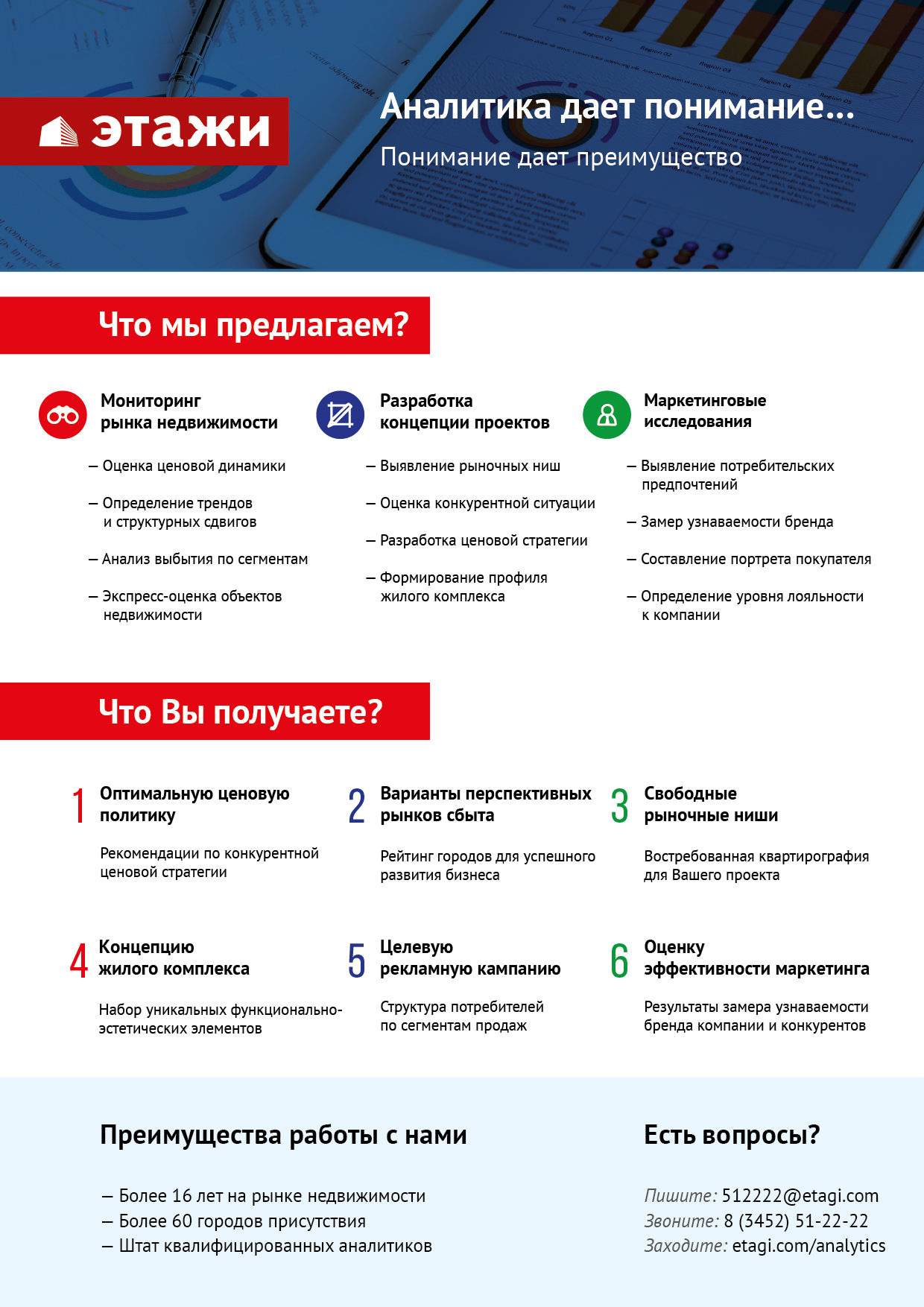 Номер столбцаПоказатель1Объем выборки, шт.2Средняя цена, тыс. руб.3СКО, тыс. руб.4Погрешность, тыс. руб.5Погрешность, %6Минимум, тыс. руб.7Максимум, тыс. руб.8Медиана, тыс. руб.9Средняя площадь, кв. м10СКО, кв. м11Погрешность, кв. м12Погрешность, %13Минимум, кв. м14Максимум, кв. м15Медиана, кв. м16Средневзвешенная, руб./кв. м17СКО, руб./кв. м18Погрешность, руб./кв. м19Погрешность, %20Минимум, руб./кв. м21Максимум, руб./кв. м22Медиана, руб./кв. мКол-во комнтТип домостроения12345678910111213141516171819202122всевсе1462536552139351,055040000310060,8270,40,7163345560113137582280,41456322666757955всекирпичное741339702544591,555040000320063,7310,71,1183345762291145813390,51456322666759167всемонолитное316735081855661,9115027000305055230,81,5191865063772143275090,82727319285762481всепанельное381632151260411,389015000299560,2230,71,216178585343688832880,52963010069453742всеблочное22927849811304,79507500260056172,34,0249952497331405218613,728788112903460941-комнвсе51512428744210,955012000230038,690,30,6161113862962112273130,514563127419618421-комнкирпичное23522500825341,455012000240039,290,40,9181113863801115074750,714563127419624241-комнмонолитное16082530742371,511506900240038,890,41,219883865134114575720,935147126050644001-комнпанельное10922149457281,38903500215036,570,41,21657365891578974780,83833392000588241-комнблочное992111417844,09504000205041,891,84,3245244504501528130876,12878890909428572-комнвсе458435431365401,1110013300325058,8140,40,7271505660260133943960,729412148233570542-комнкирпичное237136751550641,7110012000340059,4160,71,1321325661908140985790,929412137931583332-комнмонолитное84739241351932,4155013300365060,9120,81,42715058644871511810401,631818148233622162-комнпанельное13003078773431,412006300299056,5100,61,03091545449280764480,83224195023538082-комнблочное6630609552377,715507000275557,461,52,6426956533581467336406,836905112903502873-комнвсе395447892430771,6160040000405081,2230,70,9352407658966154634920,825397226667536523-комнкирпичное2131515528581242,4160040000450083,2271,21,4352407661954169457341,225397226667559683-комнмонолитное631511822801823,5210018000450082,2191,51,85416878622881702413572,227273134831581763-комнпанельное114539841126671,7208014900380077,4150,91,146160715146783824961,029630100694500363-комнблочное47342510493099,024007500320071,592,73,7529072479031063331366,5359158763545085многокомнвсе936616237782474,01800300004595106,7392,62,4033499577401642510741,92727319285750775многокомнкирпичное559689342843635,31800300005300111,4474,03,63333498618811692714332,32727313075353684многокомнмонолитное816036412392215,32600270004400103,4286,36,16218695583952443554649,43185319285748485многокомнпанельное279487517892154,4230015000450099,4232,82,85717810449062883910602,2337509554146931многокомнблочное1738534902456,431805000390089,963,03,380998842837625931307,3321835208343467